Document ALetter to the Customs at BostonOriginal TranscriptionThomas Rowe worked for the British Customs Service in Salem. He was accused of reporting Salem merchants for attempting to smuggle molasses by secretly removing it from a ship without paying the required duties (taxes). The following day he was attacked by a mob of Salem residents, including. Richard Derby, his son Elias Hasket, and Salem merchant, George Crowninshield. Page 1Copy of a Letter from the Collector & Comptroller of Salem and Marblehead to the Commissioners of the Customs at Boston. Gentlemen, The Collector was informed this Morning that Cap. Phillip Sanders of the Schooner Neptune lately arrived from Guadeloupe & St. Eustatia who had partly discharged her Cargo, did last Evening about ten o-Clock after the ???? were locked and the Waiter was stepped home to see his Wife, who was very ill, find Means to open the Hatches and land sundry Casks of Molasses but was prevented proceeding any further, by the Waiters return together with the landwaiter. Upon which information the Collector Comptroller Surveyor thought proper this Morning about nine O’Clock to visit the Wharf where the Vessel lay, and inspect into the Matter; when they came there they found themselves surrounded  Page 2Surrounded by a large Mob with a flag flying, who gave out that they were in pursuit of the person who had given the Information respecting the Landing said Molasses and notwithstanding all the Endeavors of the Officers to quit them, continued to be very riotous for some time; but upon Declaration being made by Mr. Savage the Landwaiter, whom they supposed knew who the Informer was, that he was totally ignorant of the Matter, they went off. Upon which the Principal Officers not thinking it prudent, or consistent with the Good of the Service or their own Safety, to examine any further at that time as to the landing of the Molasses, came up to the Custom house it being then Office Hours; and whilst they were attending their duty, were alarmed by the Appearance of the aforesaid Mob, who had got in the Midst of them mounted in a hand-Cart drawn by some of their party, Thomas Rowe the Tide Waiter, who it seems they were told gave the first Information to Mr. Savage – they had tarred his Clothes all over, and then covered him with feathers, & pinned him into the Cart, and were carrying him thro’ the Town as a Spectacle of Infamy; - Stopping at all the Publick Offices, When they came to the Custom house they were desiredPage 3Desired to release him, as being an Officer of the Customs and in the Exercise of his Duty, but said they would not till they had done with him, the most they could be prevailed on to do was, to promise they would not hurt him, and after carrying him to the extreme part of the town they released him, at the same time telling him he must not show his face again in this part; - They also stopped in their way at the House of Mr. James Grant late an Officer in the Army, and now employed as a trader in Town, a Gentleman of a respectable Character who they suspected had been an Informer in the Affair of the ???? Cargo from ??? ??? Neddham Master, which was ??? in February last but released by the Honorable Board, but said Gentleman having had Notice of their design against him had withdrawn himself. Since this Riot and Tumult has subsided the Surveyor and Searcher with the Landwaiter have been down on the Wharf, where the said Master and Owners of the Neptune having before acknowledged that they had landed Nineteen Casks of Molasses in the Night, provided the said Nineteen Casks to those Officers, and have deposited the same in a Warehouse to be forthcoming on Demand. They Page 4 They are not seized, or under our ????? conceiving it our Duty in this extraordinary Affair to take no further Steps without the Direction of the Honorable Board. We are with Respect GentlemenYour most obedient and faithful Servants. Signed: J. Fisher Collector John Mascarene ComptrollerCustom of Salem & Marblehead 7th September 1768Document APage 118 cent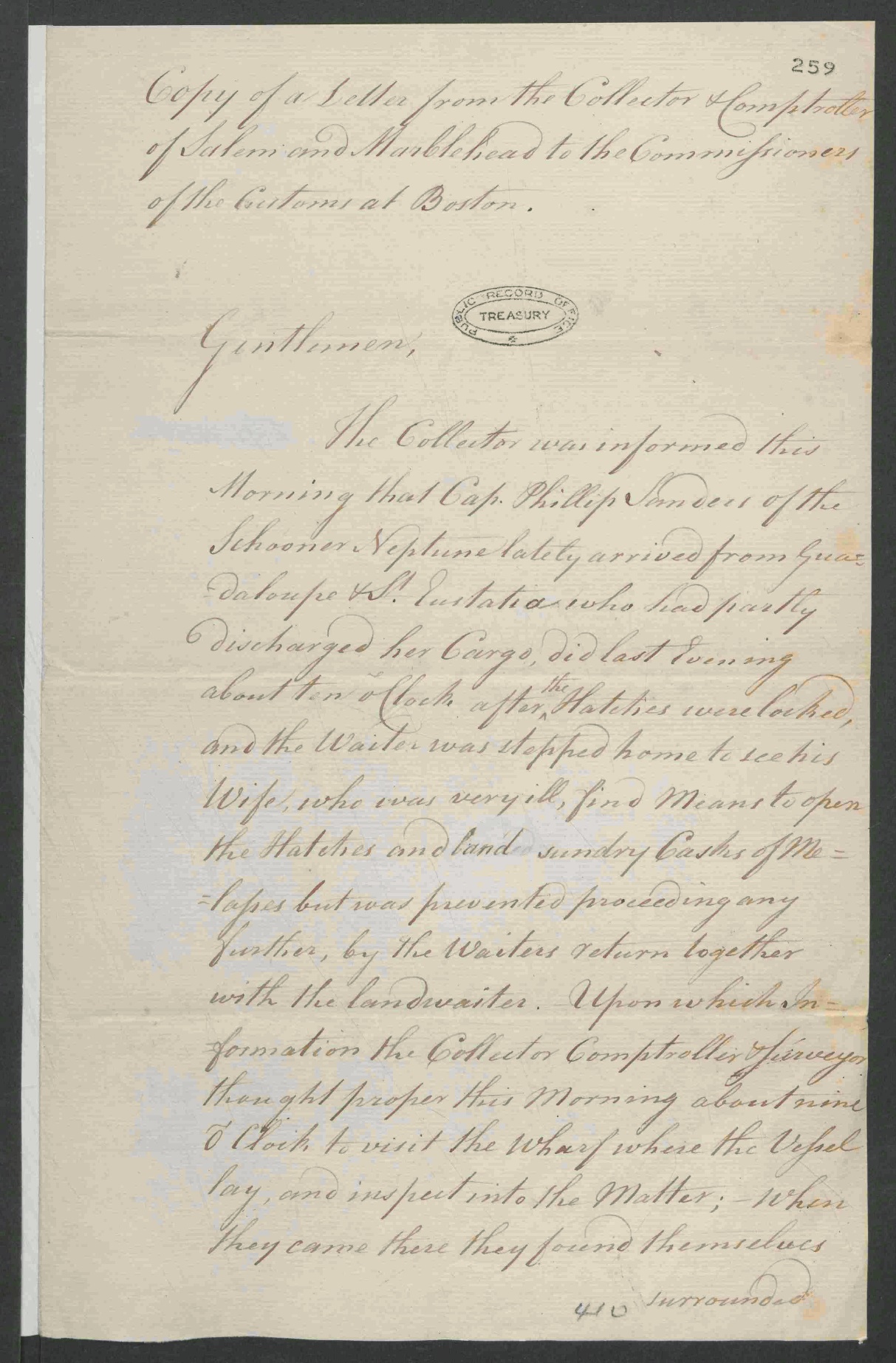 Image SourceThe National Archives, United Kingdom. Copy of a Letter from the Collector & Comptroller of Salem and Marblehead to the Commissioners of the Customs at Boston. 1768 Sept. 7. T 1/465/259-260Document APage 2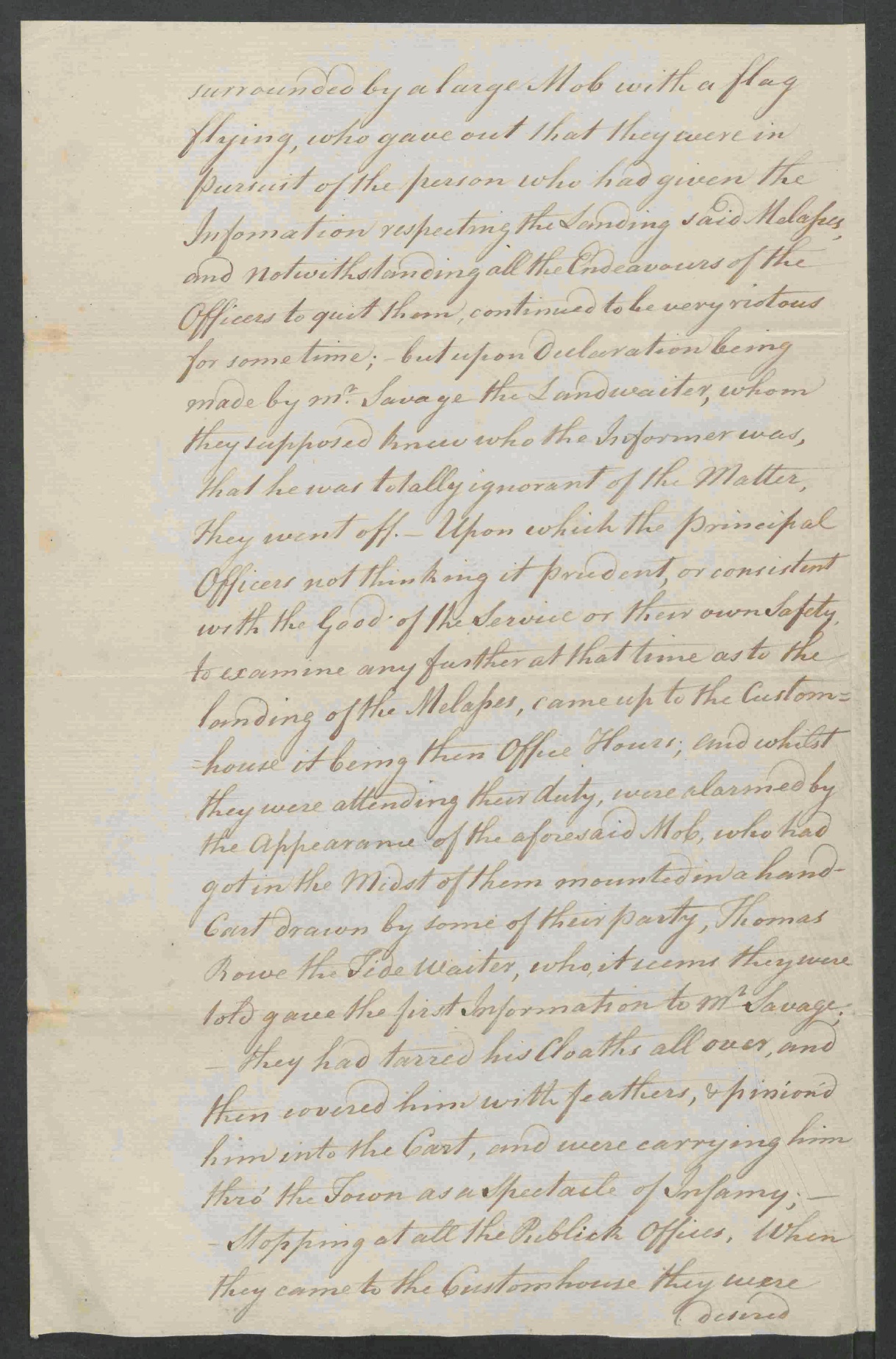 Image SourceThe National Archives, United Kingdom. Copy of a Letter from the Collector & Comptroller of Salem and Marblehead to the Commissioners of the Customs at Boston. 1768 Sept. 7. T 1/465/259-260Document APage 3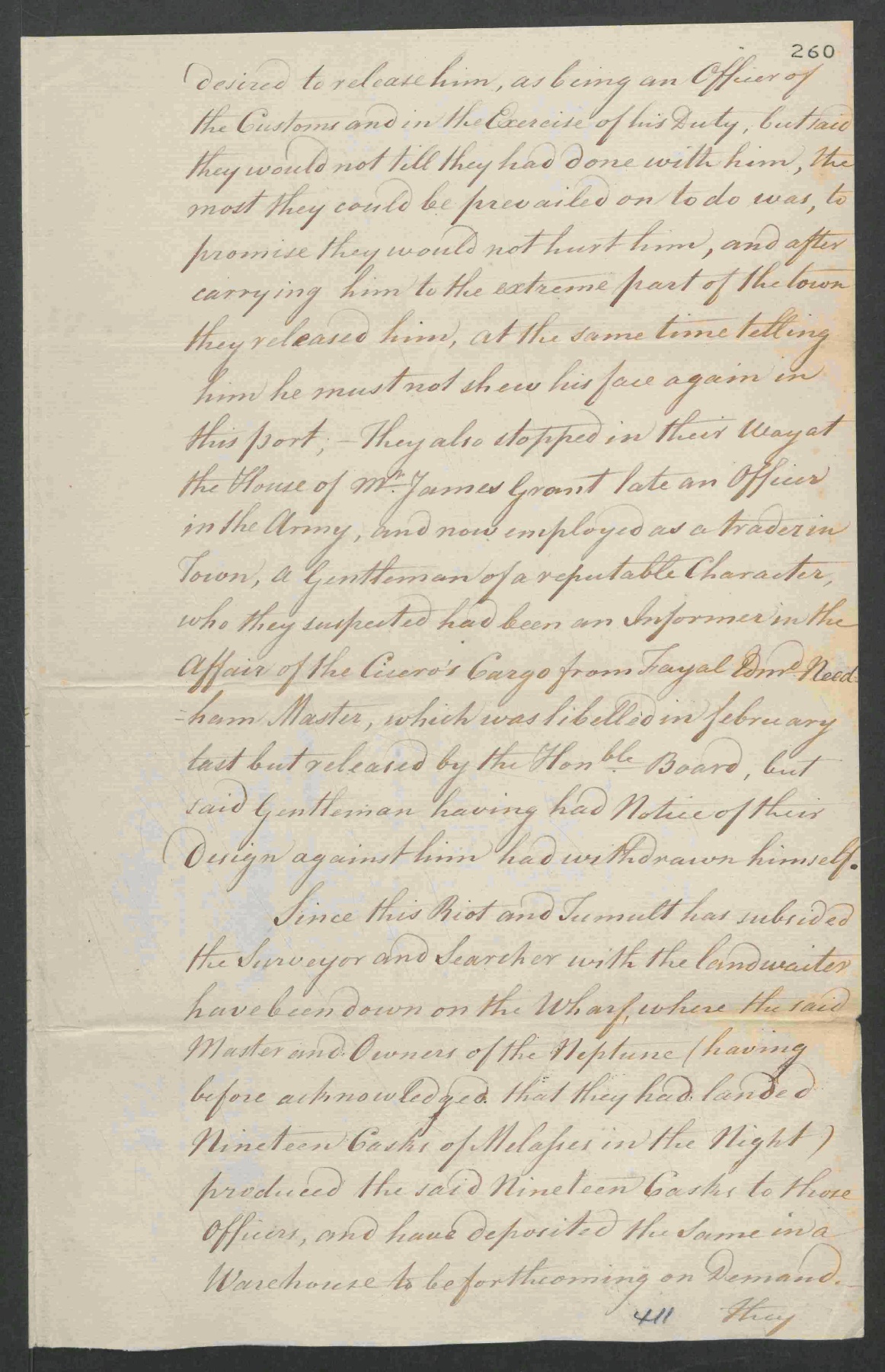 Image SourceThe National Archives, United Kingdom. Copy of a Letter from the Collector & Comptroller of Salem and Marblehead to the Commissioners of the Customs at Boston. 1768 Sept. 7. T 1/465/259-260Document APage 4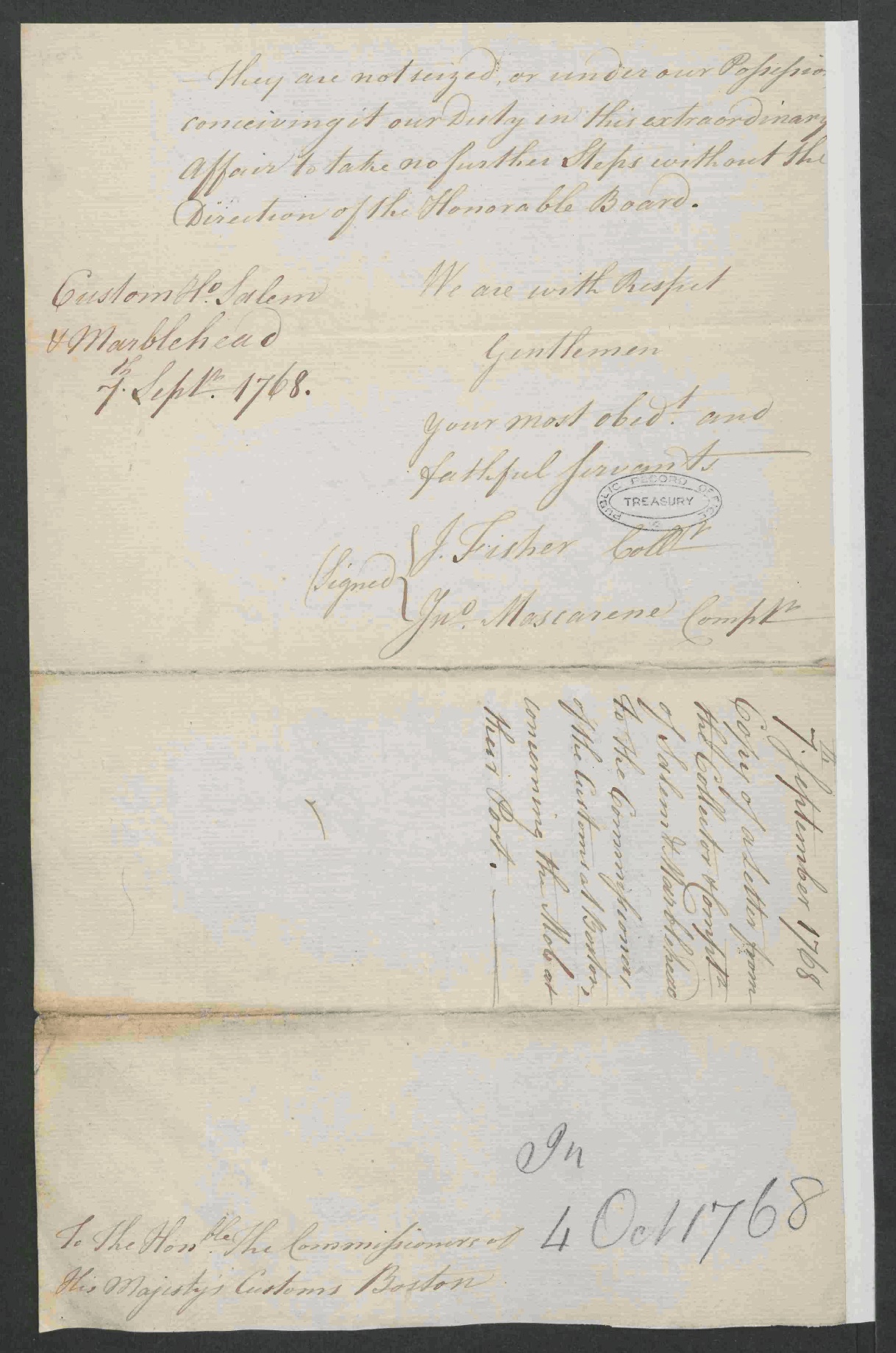 Image SourceThe National Archives, United Kingdom. Copy of a Letter from the Collector & Comptroller of Salem and Marblehead to the Commissioners of the Customs at Boston. 1768 Sept. 7. T 1/465/259-260Document BCrowninshield Distilling Account with Richard Derby Original TranscriptionRichard Derby was a wealthy ship owner and merchant who traded and sold sugar and molasses from the West Indies. He also owned a Salem distillery where he used molasses to produce rum. This is an account of molasses (right side) used to produce rum (left side) for George Crowninshield, a Salem merchant and ship captain. Crowninshield may have exported this rum across the Atlantic Ocean to Europe or Africa, where it would be traded for enslaved people. It’s also possible he sold this rum locally or in other North American colonies. Note the bottom-left line, accounting for rum delivered by Crowninshield’s enslaved person.    Dr: .. .. .. Capt. Geoe: Crowninshield his Distilling Acctt: with Richd: Derby .. .. Cr:Left side1765Decr:	13	To.. Balla: of former Acctt: in Molasss: . . . . .					280 ¼1766July 	19	To.. 10 Gallo Rum, 1767 Octor 6 33 ½ Gallo: Rum ???		43 1/2	1770Augt	17	To.. 17 ½ Gallo Rum dd W. Collins 	. . . . . . . .		17 ½		To.. 32/34 Gallo: Rum ddd: John Whitton . . . . . 		32 ¾	22	To.. 14 hd: Rum 111 Gallo: . . . . . . . . . . . . 			111Decr	7	To.. 31/34 Gallo: Rum dd: his Servant . . . . 			31 ¾	22	To.. 30 Hd: Rum ?? 3300 Gallo: . . . . . . 			3300		3536 ½												3816 ¾1771 	Jany	To.. 31 ¾ Gallo: Rum dd his Negro . . . . . . 					31 ¾												3848 ½ Right side1766July 19		By.. Sugar that made 10 Gallo Rum . . . . . . 		101768Jany 1		By.. 212 Gallo: Molass: of John Prince . . . . . . 		2121770 Nov 22	By.. 1 Hd Molass: 125 Gallo: Ntt . . . . . . .		125Decr: 11	By.. 3300 Gallo: Molass: . . . . . . . . . . 			3300									3647Document B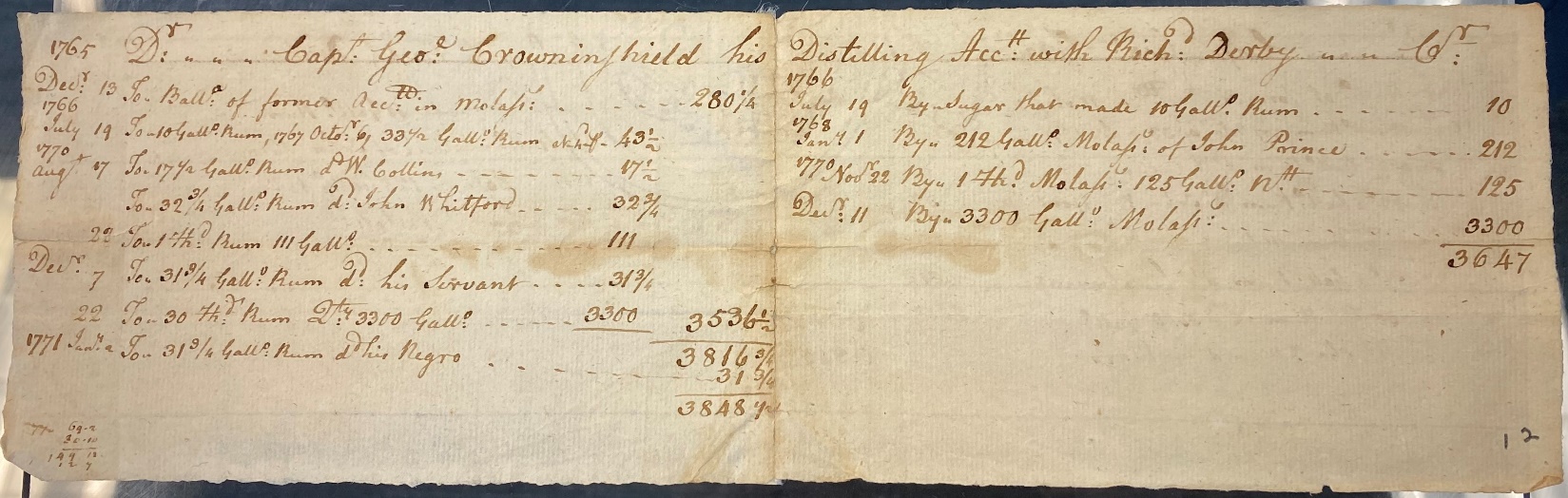 Image SourceMSS 37 Derby Family Papers, Box 16, Folder 1. Philips Library, Peabody Essex Museum, Salem, Mass. NPS Photo. Supplemental Primary Source Documents Document CTo Inform All Masters of Vessels Original TranscriptionThis notice was placed in The Boston Evening Post newspaper, January 2, 1764. It is “signed” by two officers of the British Customs Service in Salem. The notice directs captains who trade at non-British colonies in the West Indies to pay the required duties on rum, sugar, and molasses. It references the Molasses Act (“Act of the Sixth of his late Majesty King George the Second”), which merchants largely ignored. The Sugar Act was passed three months after this notice was published, on April 5, 1764.Custom-House 			December 26, 1763.Port of Salem,  Whereas it has been representedto the Right Honorable the Lords Com-missioners of his Majesty’s Treasury, thatmany Vessels trading to the Plantations notbelonging to the King of Great-Britain, and returning with Cargoes of Rum, Sugar, and Molasses, have found Means to smuggle thesame into his Manjesty’s Colonies, without pay-ing the King’s Duty. This is to inform all Masters of Vessels using the said Trade, thatthey are herby strictly required on their Arrival here, to enter or report their Shipsand Cargoes at the Custom-House, when pro-per Officers will be put on board such Vessels,to see that the Act of the Sixth of his late Majesty King George the Second (imposinga Duty on all foreign Rum, Sugar, and Mo-lasses) be in all it’s Parts fully carried intoExecution. 	By Order of the Surveyor-General,		J. Cockle, Collector.		J. Dowse, Surveyor & Searcher    Document C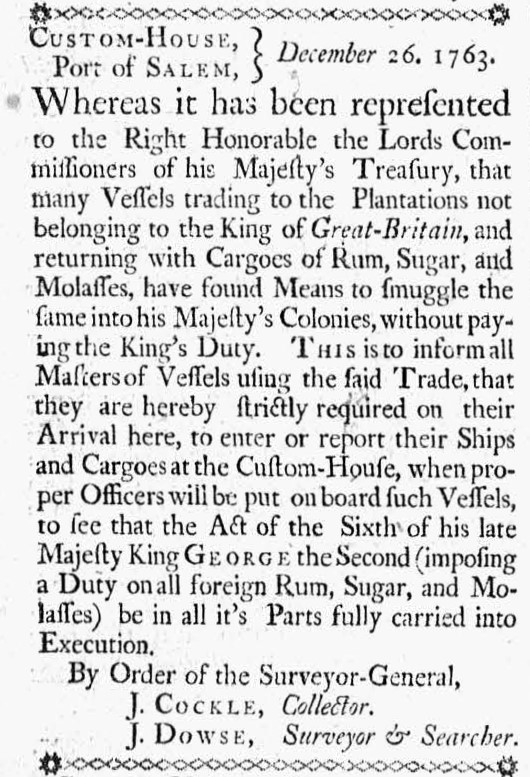 Image Source“The Boston Evening Post.” January 2, 1774. Courtesy of Readex: America’s Historical Newspapers. Early American Newspapers, Series 1: From Colonies to Nation. Document C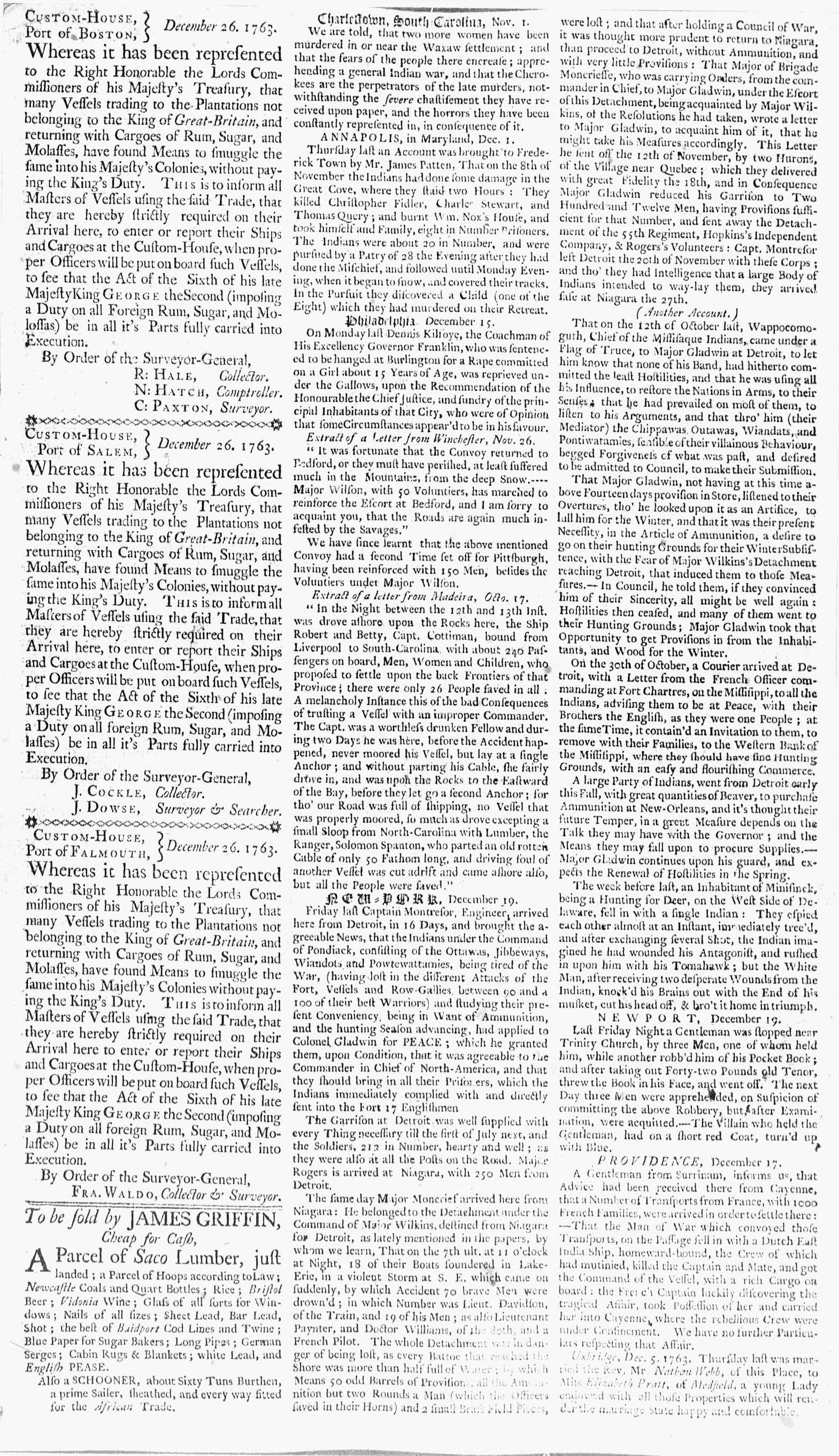 Image Source“The Boston Evening Post.” January 2, 1774. Courtesy of Readex: America’s Historical Newspapers. Early American Newspapers, Series 1: From Colonies to Nation. Document C112 Gallons of Rum to Hannah Pratt Original TranscriptionRichard Derby was a Salem merchant, ship owner, and owner of a rum distillery in Salem. This is a receipt of rum purchased and received by Hannah Pratt. Pratt owned and operated a well-known tavern in Salem, the Blue Anchor in Town House Square. Pratt inherited the tavern from her mother, widow Margaret Pratt. Following the death of a husband, 18th century women gained a new level of economic freedom and responsibility. They had the power to hold and manage their own property and earnings. But some widows became working women out of necessity to support themselves and their families. Many were licensed to sell alcohol and did so from their homes, shops, or even outside as a form of “poor relief.” Some gained significant success, owning and operating popular public taverns.						Salem Novr. 27th 1762 Hanh 		Recd. of Richd: Derby 112 Gallo Rum the Excise of Pratt		which I am to be Accountable for being a Licensed		Person in Salem in the County of Essex. Hannah Pratt. 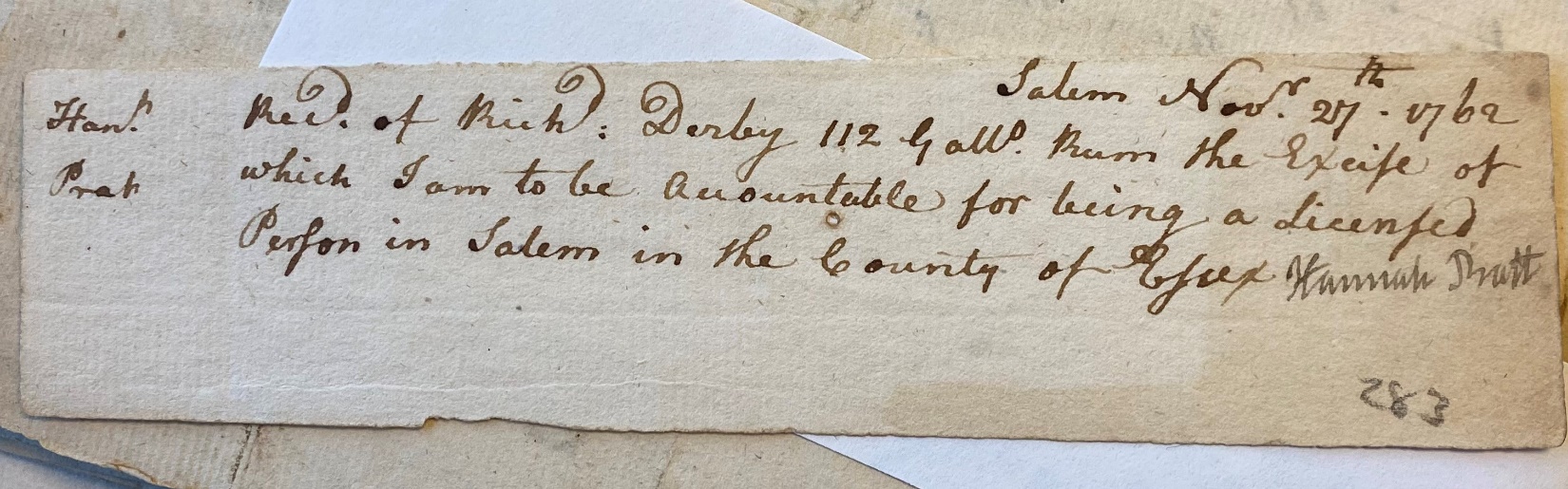 Image SourceMSS 37 Derby Family Papers, Box 14, Folder 9. Philips Library, Peabody Essex Museum, Salem, Mass. NPS Photo. 